30.06.21
Counting coins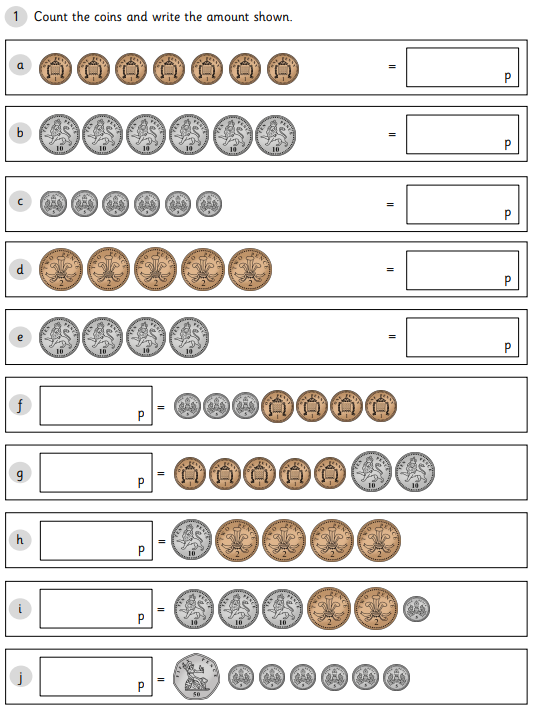 2) Draw money in the piggy banks to show the amounts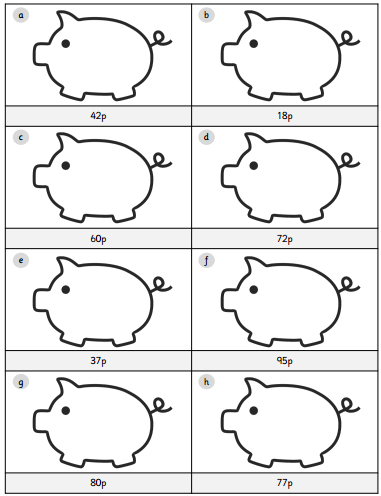 